附件7：河北省教师资格申请人员体检表(适用于申请幼儿园教师资格人员)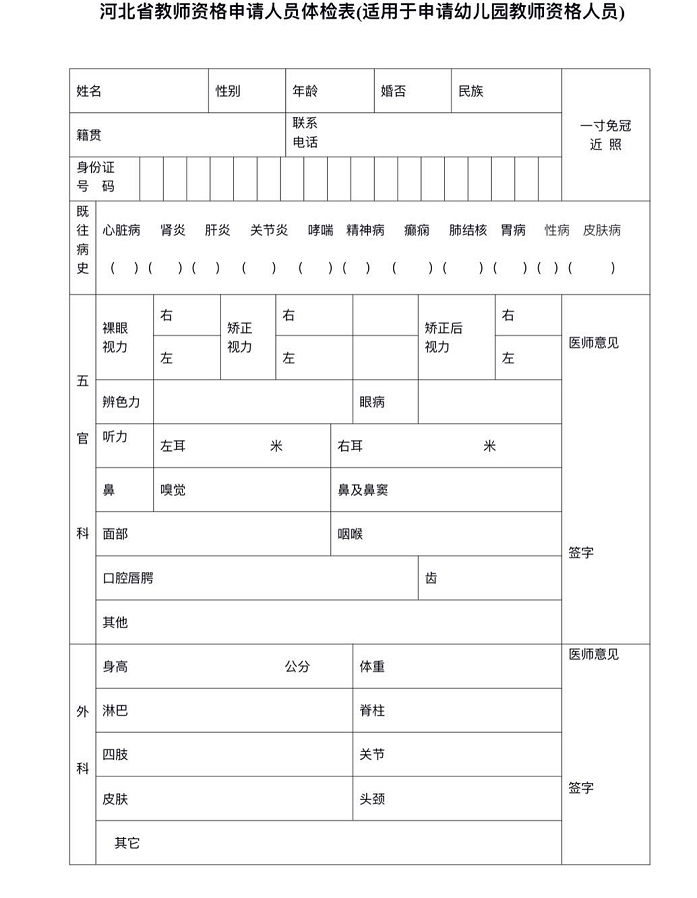 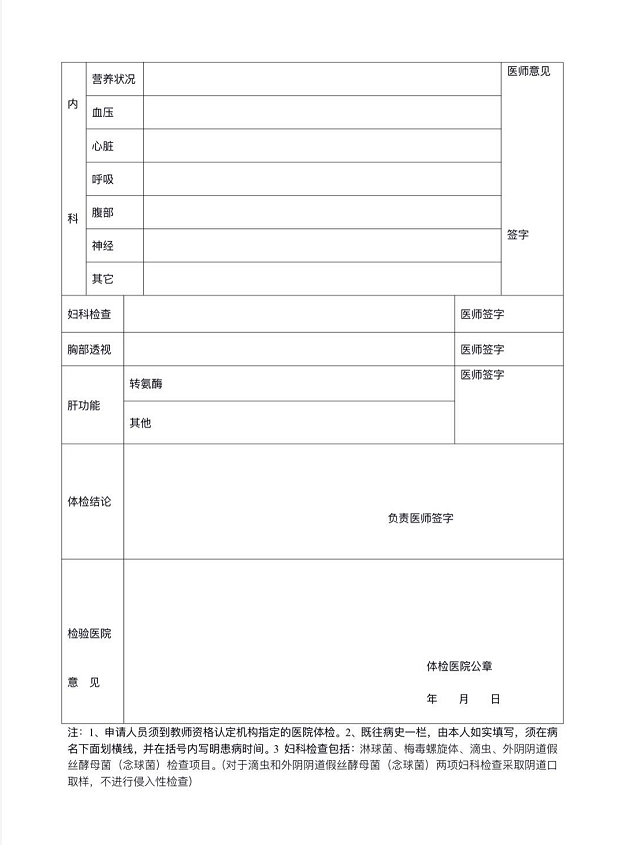 